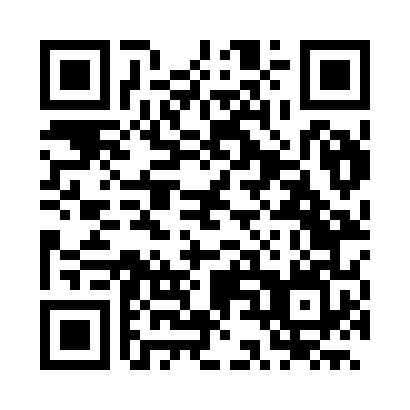 Prayer times for Tapirai, BrazilMon 1 Apr 2024 - Tue 30 Apr 2024High Latitude Method: NonePrayer Calculation Method: Muslim World LeagueAsar Calculation Method: ShafiPrayer times provided by https://www.salahtimes.comDateDayFajrSunriseDhuhrAsrMaghribIsha1Mon5:036:1912:143:376:087:192Tue5:046:1912:133:366:077:183Wed5:046:1912:133:356:067:174Thu5:056:2012:133:356:057:165Fri5:056:2012:133:346:047:156Sat5:056:2112:123:346:047:147Sun5:066:2112:123:336:037:148Mon5:066:2112:123:326:027:139Tue5:066:2212:113:326:017:1210Wed5:076:2212:113:316:007:1111Thu5:076:2312:113:315:597:1012Fri5:076:2312:113:305:587:0913Sat5:086:2312:103:295:577:0814Sun5:086:2412:103:295:567:0715Mon5:086:2412:103:285:557:0716Tue5:096:2512:103:285:547:0617Wed5:096:2512:093:275:547:0518Thu5:106:2512:093:265:537:0419Fri5:106:2612:093:265:527:0320Sat5:106:2612:093:255:517:0321Sun5:116:2712:093:255:507:0222Mon5:116:2712:083:245:497:0123Tue5:116:2812:083:235:497:0124Wed5:126:2812:083:235:487:0025Thu5:126:2812:083:225:476:5926Fri5:126:2912:083:225:466:5827Sat5:136:2912:083:215:456:5828Sun5:136:3012:073:215:456:5729Mon5:136:3012:073:205:446:5730Tue5:146:3112:073:205:436:56